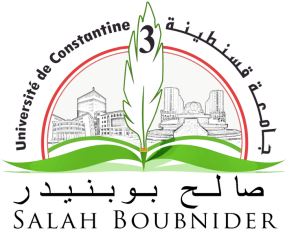 ALGERIAN JOURNAL OF ENGINEERING RESEARCH EXPERT APPLICATION FORMName :……………………………………………………………………………………………………………………………………………Family Name :…………………………………………………………………………………………………………………………………Last degree :………………………………………………………………..….Date of obtention :……………………………......Speciality :………………………………………………………………………………………………………………………………………Title :………………………………………………………………………………………………………………………………………………Field of interest :……………………………………………………………………………………………………………………………..Previous experience as a reviewer (Cite the Journals) :…………………………………………………………………….Institution :………………………………………………………………………………………………………………………………………Email address :…………………………………………………………………………………………………………………………………Postage Address :…………………………………………………………………………………………………………………………….Mobile :………………………………………………………………………………………………………………………………………….Fax :…………………………………………………………………………………………………………………………………………………Signature :									Date :